                                         Hướng dẫn sử dụng phần mềm tạo mã QRB1. Tải phần mềm:  tạoQR.EXE    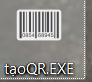 B2. Click chuột vào phần mềm: 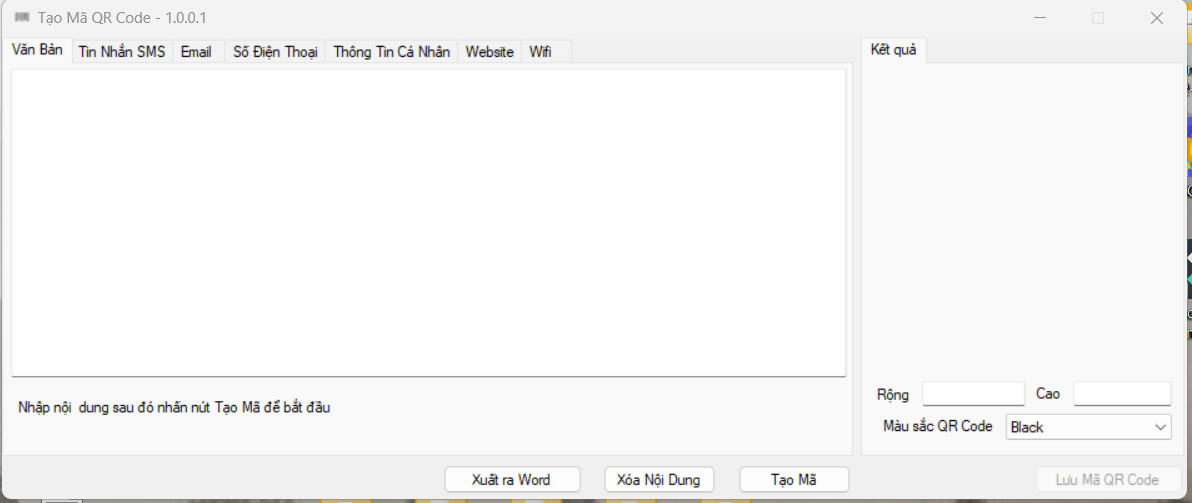 B3. Copy đáp án trắc nghiệm rồi dán vào ô trống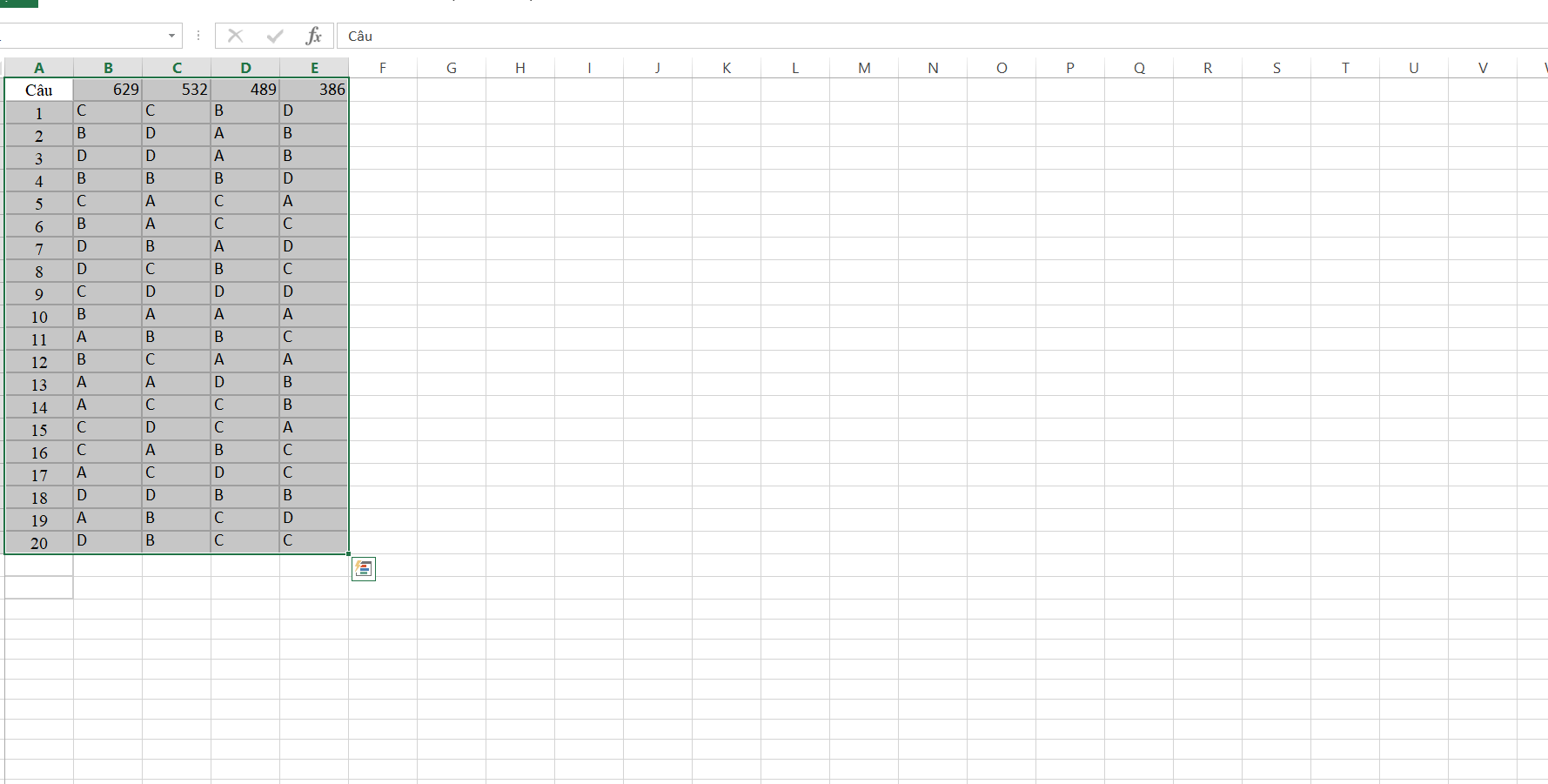 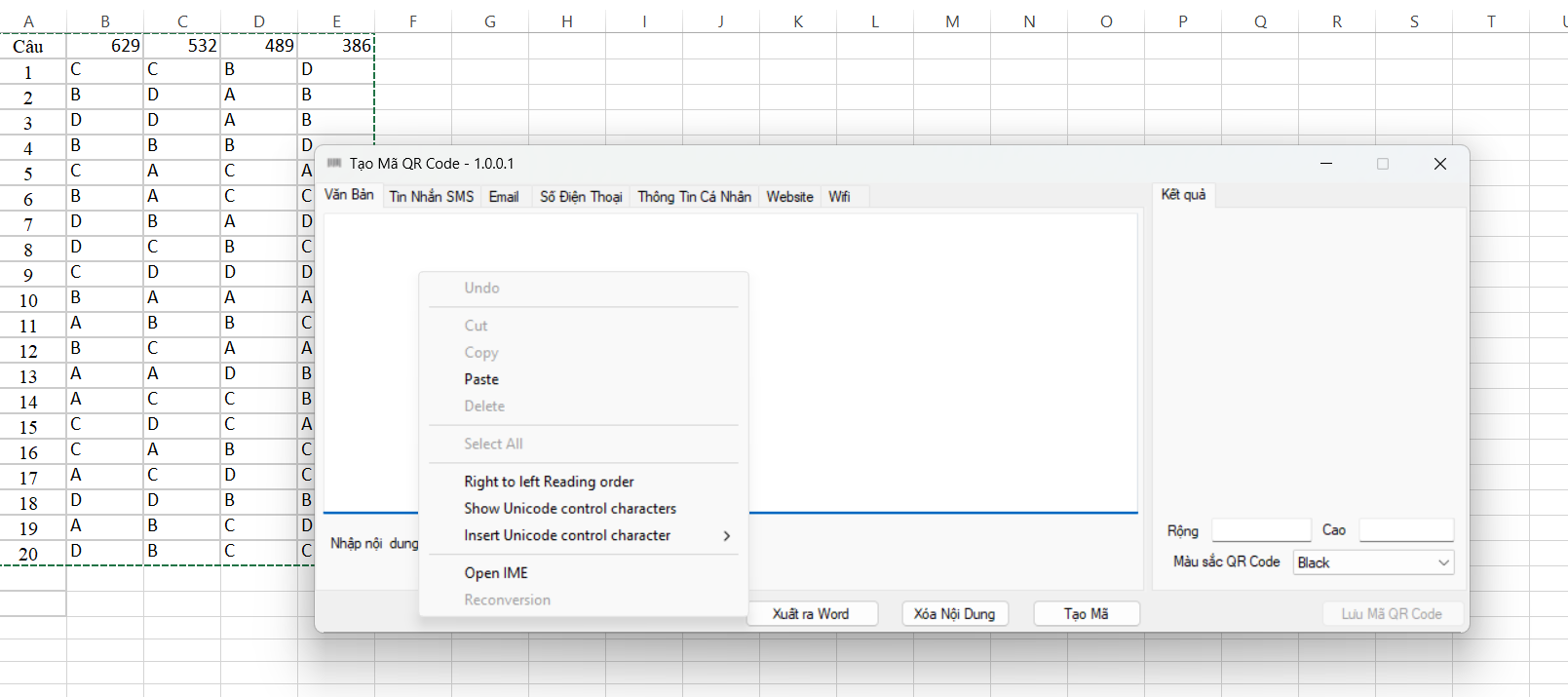 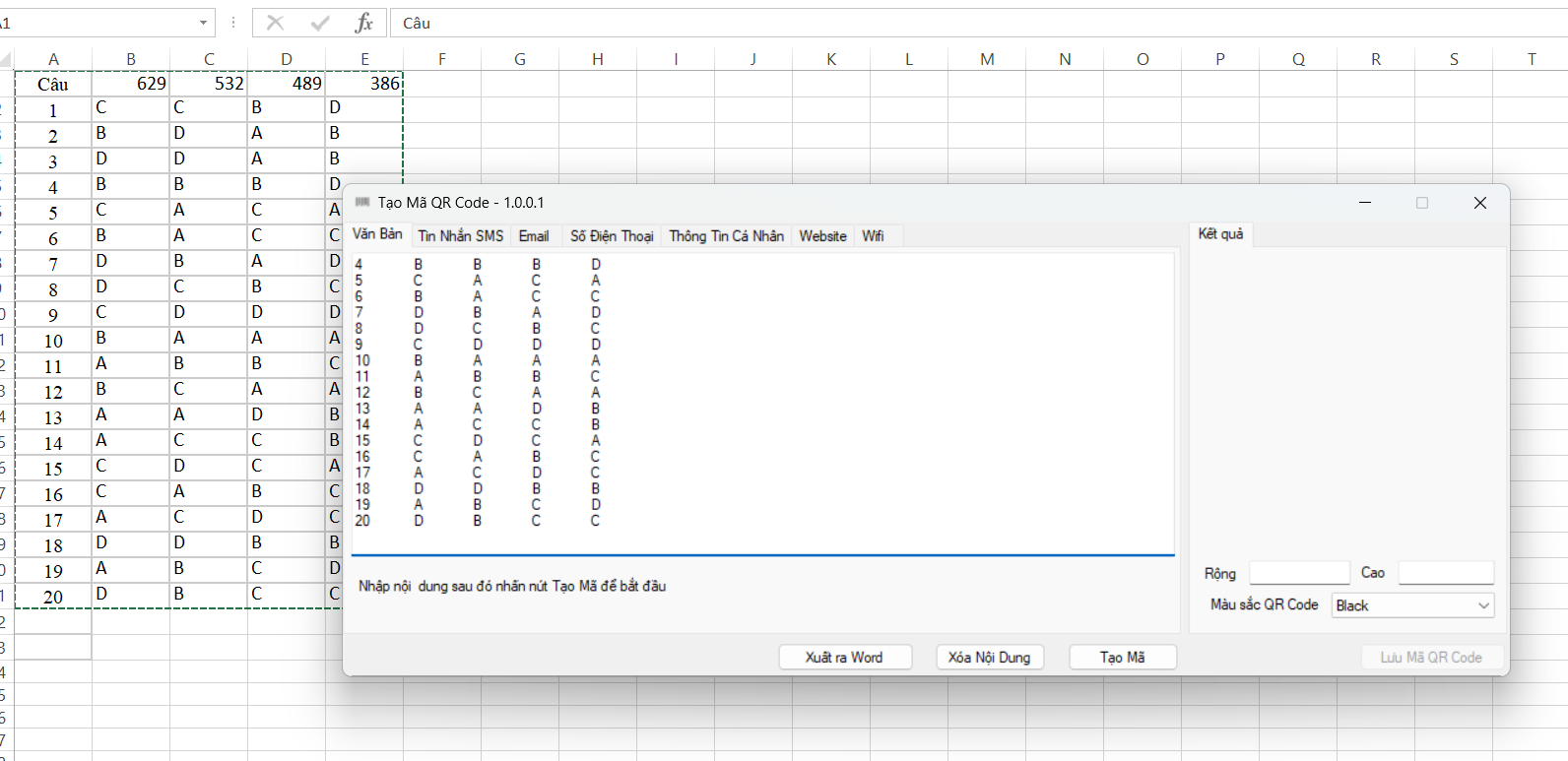 Nhập chiều rộng, chiều cao rồi chọn tạo mã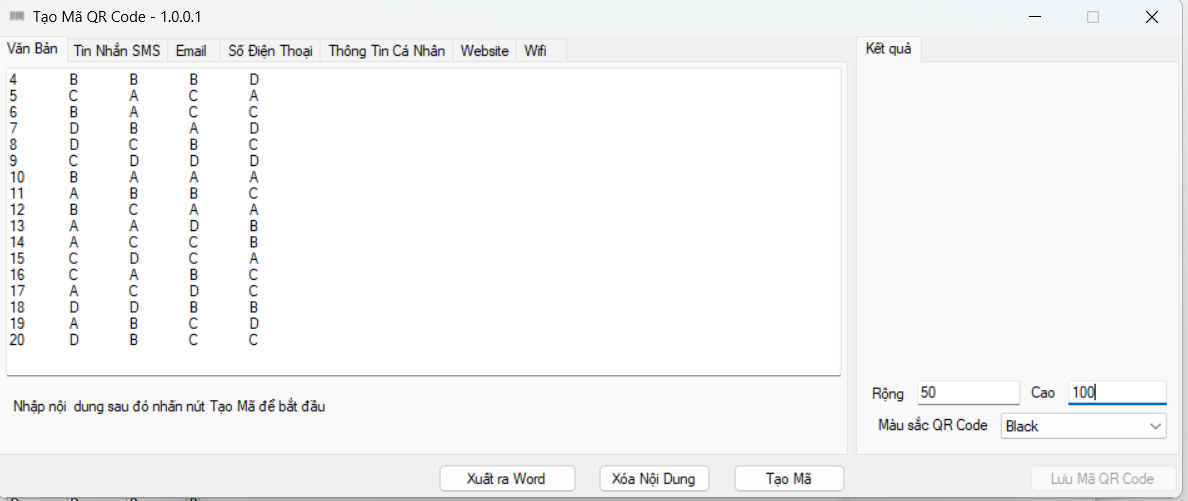 Chọn lưu mã QR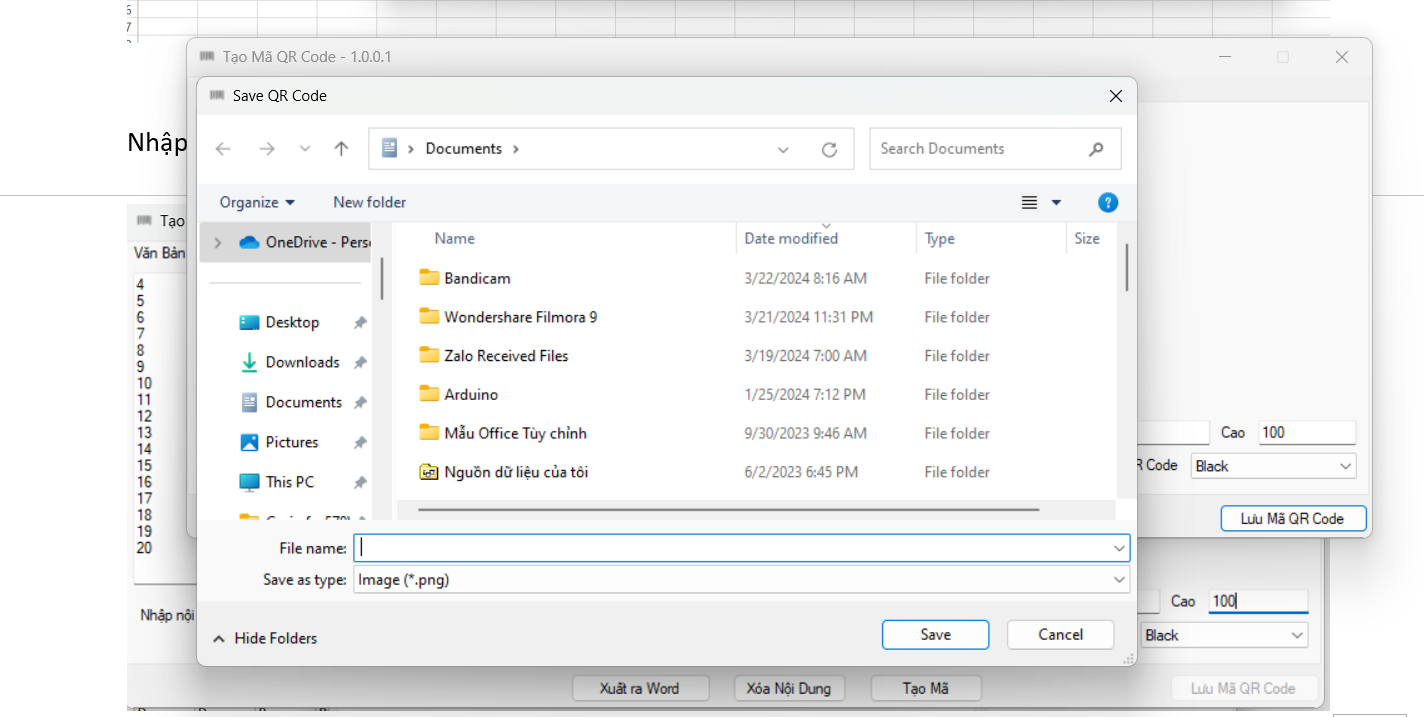 Đặt tên cho mã QR Vào nơi lưu để đọc và sử dụng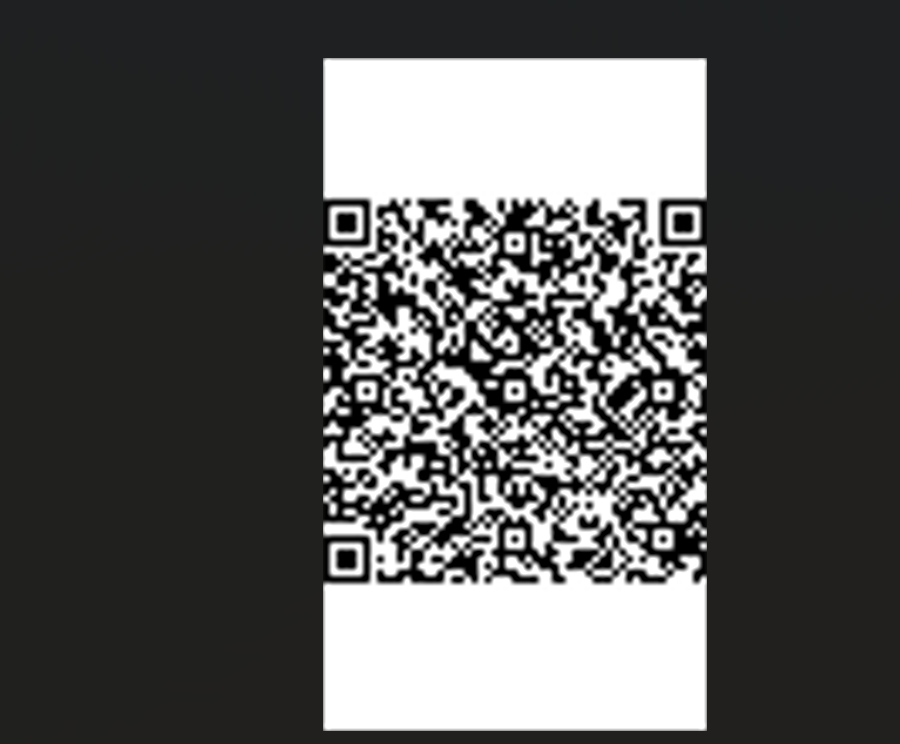 